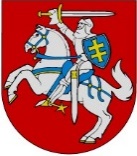 NACIONALINIS VISUOMENĖS SVEIKATOS CENTRASPRIE SVEIKATOS APSAUGOS MINISTERIJOS BIOCIDINIO PRODUKTO AUTORIZACIJOSLIUDIJIMAS Nr. (10-14 17.5)BSV-12188(A-14PAP283031-18-124)Išduotas 2018 m. gegužės 15 d., galioja iki 2020 m. rugpjūčio 31 d.Asmens, kuriam išduotas liudijimas, pavadinimas, adresasUnichem d.o.o. Sinja Gorica 2, Vrhnika (Slovėnija).Biocidinio produkto tipas 14 produktų tipas. Rodenticidas.Biocidinio produkto pavadinimas Ratimor Bromadiolon pastinis jaukas, Effect Rodent pastinis jaukas.Biocidinio produkto gamintojo pavadinimas, adresas Unichem d.o.o. Sinja Gorica 2, Vrhnika (Slovėnija).Veikliųjų medžiagų pavadinimai, CAS ir EB numeriai Bromadiolonas, CAS Nr. 28772-56-7, EB Nr. 249-205-9.Specialiosios autorizacijos sąlygosTik profesionaliesiems vartotojams. Negali būti naudojamas augalų auginimo vietose (žemės ūkio paskirties laukuose, šiltnamiuose, miškuose) augalams ir augaliniams produktams apsaugoti.Kitos specialiosios autorizacijos sąlygos pateikiamos biocidinio produkto autorizacijos liudijimo Nr. (11.1)11.2-(A-1400VAP601098/A-15-191)-BSV-15089 prieduose.Biocidinio produkto ženklinimasPrivaloma biocidinio produkto ženklinimo informacija pateikiama biocidinio produkto autorizacijos liudijimo Nr. (11.1)11.2-(A-1400VAP601098/A-15-191)-BSV-15089 prieduose.Biocidinio produkto autorizacijos liudijimo paieškos nuorodaA14PAP283031.Biocidinių produktų autorizacijos liudijimo Nr. (11.1)11.2-(A-1400VAP601098/A-15-191)-BSV-15089 priedai su atitinkamais pakeitimais, taikomi iki šio liudijimo galiojimo pabaigos.Vilniaus departamento direktorė	 A.V.		Rolanda LingienėLiudijimą gavau